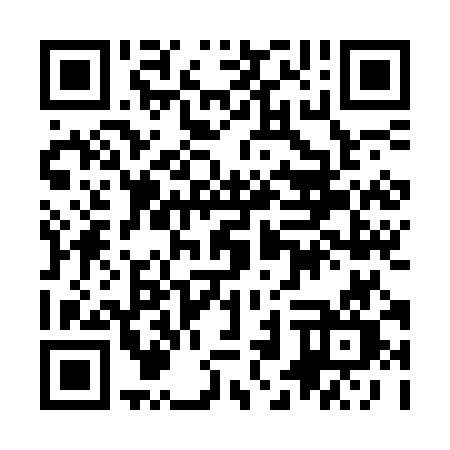 Prayer times for Camp McKinney, British Columbia, CanadaMon 1 Apr 2024 - Tue 30 Apr 2024High Latitude Method: Angle Based RulePrayer Calculation Method: Islamic Society of North AmericaAsar Calculation Method: HanafiPrayer times provided by https://www.salahtimes.comDateDayFajrSunriseDhuhrAsrMaghribIsha1Mon5:026:331:005:297:299:002Tue4:596:311:005:307:309:023Wed4:576:281:005:317:329:044Thu4:546:2612:595:327:339:065Fri4:526:2412:595:337:359:086Sat4:506:2212:595:347:369:097Sun4:476:2012:595:357:389:118Mon4:456:1812:585:367:409:139Tue4:426:1612:585:377:419:1510Wed4:406:1412:585:387:439:1711Thu4:376:1212:585:397:449:1912Fri4:356:1012:575:407:469:2113Sat4:326:0812:575:427:479:2314Sun4:306:0612:575:437:499:2515Mon4:276:0412:575:447:509:2716Tue4:256:0212:565:457:529:2917Wed4:226:0012:565:467:539:3118Thu4:205:5812:565:467:559:3319Fri4:175:5612:565:477:569:3520Sat4:155:5412:555:487:589:3721Sun4:125:5212:555:497:599:4022Mon4:105:5012:555:508:019:4223Tue4:075:4912:555:518:029:4424Wed4:055:4712:555:528:049:4625Thu4:025:4512:555:538:059:4826Fri4:005:4312:545:548:079:5027Sat3:575:4112:545:558:089:5228Sun3:555:4012:545:568:109:5529Mon3:525:3812:545:578:119:5730Tue3:505:3612:545:588:139:59